Long Way HomeTom Waits, Kathleen Brennan 2004 (as recorded by Norah Jones)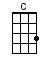 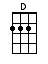 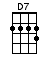 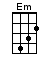 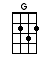 INTRO:  / 1 2 3 4 / [G] / [G] / [G] / [G]Well I [G] stumbled in the darknessI'm [G] lost and alone[G] Though I said I'd go before us [G]And [G] show the way back [Em] home [Em]Is there a [C] light up a-[D]head?I [G] can't hold on very [C] long [C]For-[G]give me pretty babyBut I [D7] always take the long way [G] home [G]↓Money's just [G] something you throwOff the [G] back of a train[G] I got a head full of lightning [G]And a [G] hat full of [Em] rain [Em]And I [C] know that I [D] saidI'd [G] never do it a-[C]gain [C]Oh well I [G] love you sweet babyBut I [D7] always take the long way [G] home [G]I put [G] food on the tableAnd a [G] roof overhead[G] But I'd trade it all tomorrow [G]For the [G] highway in-[Em]stead [Em]Watch your [C] back, if I should [D] tellYour [G] love's the only thing I'd ever [C] known [C]One thing’s for [G] sure sweet babyI [D7] always take the long way [G] home [G]INSTRUMENTAL:[D] Mmmm, mm-[D]mmmm [C] mmmm [G] mmmm [C] Mmmm-mm-[C]mmmm, mm-mm-[D7]mmmm [D7]You know I love you [G] baby [G][G] More than the whole wide world [G]I’m your [G] woman [G]You [G] know you are my [Em] pearl [Em]So let's go [C] out past the party [D] lightsWhere [G] we can finally be a-[C]lone [C]Come with [G] me, and [D] we can take the long way [G] homeMm-mm-[C]mmm, come with [G] me, together[D] We can take the long way [G] homeMm-mm-[C]mmm, come with [G] me, together [D7] We can take the long way [G] home [C] / [G] / [D] / [G]↓www.bytownukulele.ca